АДМИНИСТРАЦИЯЗАКРЫТОГО АДМИНИСТРАТИВНО-ТЕРРИТОРИАЛЬНОГО ОБРАЗОВАНИЯ СОЛНЕЧНЫЙПОСТАНОВЛЕНИЕО ВНЕСЕНИИ ИЗМЕНЕНИЙ В ПОСТАНОВЛЕНИЕ АДМИНИСТРАЦИИ ЗАТО СОЛНЕЧНЫЙ «ОБ УТВЕРЖДЕНИИ ПОЛОЖЕНИЯ И СОСТАВА МУНИЦИПАЛЬНОЙ КОМИССИИ ПО ДЕЛАМ НЕСОВЕРШЕННОЛЕТНИХ И ЗАЩИТЕ ИХ ПРАВ АДМИНИСТРАЦИИ ЗАТО СОЛНЕЧНЫЙ ТВЕРСКОЙ ОБЛАСТИ»     В связи с организационно-кадровыми изменениями, администрация ЗАТО СолнечныйПОСТАНОВЛЯЕТ:     1. Внести изменения в Постановление администрации ЗАТО Солнечный от 14.11.2017 г. № 166 «Об утверждении положения и состава муниципальной комиссии по делам несовершеннолетних и защите их прав администрации ЗАТО Солнечный Тверской области» с изменениями, внесенными постановлением администрации ЗАТО Солнечный № 3 от 16.01.2018 г., постановлением администрации ЗАТО Солнечный № 87 от 09.04.2018 г., постановлением администрации ЗАТО Солнечный № 145 от 15.08.2018 г., постановлением администрации ЗАТО Солнечный № 12 от 28.01.2019 г.,  изложив пункт 2 указанного Постановления в следующей редакции:    «2. Утвердить состав комиссии по делам несовершеннолетних и защите их прав администрации ЗАТО Солнечный Тверской области:».      2. Разместить настоящее постановление  на официальном сайте администрации  ЗАТО Солнечный и опубликовать в газете «Городомля на Селигере».  Глава администрации  ЗАТО Солнечный                                                 В. А. Петров25.09.2019__ЗАТО  Солнечный№  _201_№Ф.И.О.Должность, место работыДолжность в КДН и ЗП1.Хлебородова Татьяна ВасильевнаЗаместитель главы администрации ЗАТО Солнечный по социальным вопросамПредседатель комиссии2.Коновалова Екатерина ЮрьевнаГлавный специалист -ответственный секретарь комиссии по делам несовершеннолетних и защите их прав администрации ЗАТО Солнечный Ответственный секретарь комиссии3.Зубарев Борис Юрьевич Начальник Солнечного пункта межмуниципального отдела МВД России по ЗАТО Озерный и ЗАТО Солнечный Тверской областиЧлен комиссии4.Яншевич Елена АлексеевнаВоспитатель МКДОУ Детский сад №1 ЗАТО Солнечный, Депутат Думы ЗАТО Солнечный, член социальной комиссии Думы ЗАТО СолнечныйЧлен комиссии5.Голузеева Ольга ВитальевнаВоспитатель МКДОУ Детский сад №1 ЗАТО Солнечный Член комиссии6.Семячкова Марина ЕвгеньевнаДепутат Думы ЗАТО Солнечный, Директор МКУ Дом культуры ЗАТО Солнечный Член комиссии 7.Горячева Оксана Вячеславовна Участковый педиатр ФГБУЗ «МСЧ №139 ФМБА России»Член комиссии8.Евдокимова Ольга МихайловнаДиректор МКОУ СОШ ЗАТО Солнечный Член комиссии9.Иванов Игорь ВитальевичЗаместитель директора по учебной части МКОУ ДО ДЮСШ ЗАТО Солнечный Член комиссии10.Семенова Ольга Михайловнаглавный специалист эксперт ТОСЗН Осташковского района  Тверской области.Член комиссии (по согласованию)11.Лебедева Ольга АлександровнаСпециалист   по работе с семьей и детьми  ГКУКЦСОН Осташковского городского округа,  Тверской областиЧлен комиссии(по согласованию)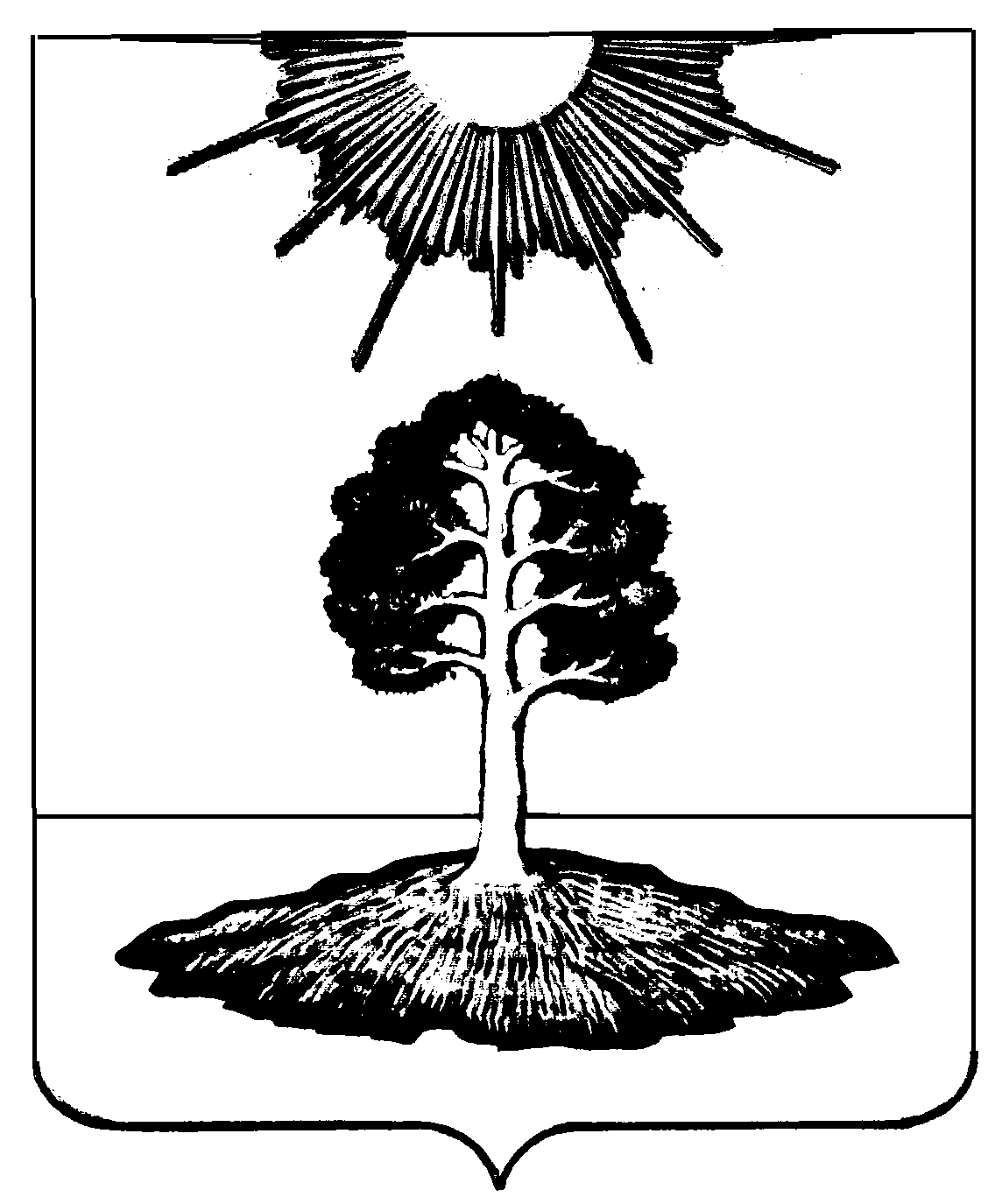 